Dossiers déposés avant le 21 septembre 2018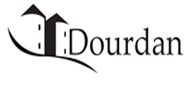 VILLE DE DOURDANDate de dépôtNuméro de dossierPétitionnaireAdresse du projetDescription du projet27/06/2018AT 91200 18 10016Madame LAURENCIN AnnickSCI LES AMORTEAUX3 Rue Haute Foulerie91410 DOURDAN10/07/2018AT 91200 18 10017Monsieur Sheng Zhang QU4 Rue de Chartres91410 DOURDAN26/07/2018AT 91200 18 10020Monsieur BERNET HervéSAS LACHMEO42/44 Rue Raymond Laubier91410 DOURDAN01/08/2018AT 91200 18 10021Madame LECLERCQ ValerieADECCO4 RUE EMILE RENAULT91410 DOURDAN16/08/2018AT 91200 18 10022Monsieur POINSIGNON YANNICKSCCV DOURDAN CHATEAUDUN 5 AV DE CHATEAUDUN91410 DOURDAN22/08/2018AT 91200 18 10023Madame FARRET KarineATA COIFFURE20 rue debertrand91410 DOURDAN27/08/2018DP 91200 18 10085Madame Mathilde BRULEYRUE GASTON LESAGE91410 DOURDAN07/09/2018DP 91200 18 10088Madame Ann-Alix MICHELET10 RUE REGNARD91410 DOURDANmodification aspect exterieur / isolation des combles / creation de chassis de toit et d'une verrière   08/08/2018DP 91200 18 10079Monsieur DUROVRAY  Francoissyndicat mixte essonne numériqueRUE LEBRUN (43)91410 DOURDAN08/08/2018DP 91200 18 10080Monsieur DUROVRAY FrancoisSYNDICAT MIXTE ESSONNE NUMERIQUE4 boulevard des alliés91410 DOURDAN installation d'une armoire telecom fibre optique  10/08/2018DP 91200 18 10081Monsieur durovray francoisSMEN Syndicat mixte essonne numériqueangle rue passard rue st pierre91410 DOURDAN installation d'une armoire telecom  17/09/2018DP 91200 18 10090Madame ALBERTINA CUNHA22 RUE DU FAUBOURG DE CHARTRES91410 DOURDANveranda   17/09/2018DP 91200 18 10091Monsieur FERON ANTOINEinstitut st paul école notre dame12 RUE JUBE DE LA PERELLE91410 DOURDANrestauration de la chapelle saint paul   15/06/2018PC 91200 17 10022 M01Monsieur THOME JASSAUD BastieniDéel11 Avenue Pierre Mendes France / Rue de l'Ermitage91410 DOURDANCréation d'un EHPAD de 102 chambres sur R+2 et sous-sol partiel.   Les sanitaires du camping, au droit de nos futures constructions . Le reste des constructions existances ne fait pas partie du projet.22/06/2018PC 91200 15 10018 M02Madame BERROD SandraNafilyan and Partners12 Rue FORTIN91410 DOURDANNouvelle construction - 54 logements sociaux collectifs   26/07/2018PC 91200 18 10043Monsieur BERNET HervéLACHMEORue Raymond Laubier91410 DOURDANrénovation fçade et extension surface jardinerie et stockage   Démolition du SAS d'entrée et reconstruction d'un nouveau SAS14/08/2018PC 91200 18 10004 M01Monsieur POINSIGNON YannickSCCV DOURDAN1 avenue de Chateaudun91410 DOURDANConstruction de 33 logements et 23 chambres/studios totalisant 2934 m² de surface de plancher, répartis en 3 bâtiments :- Le Bâtiment A comprend 11 logements en accession sociale.- Le bâtiment B comprend 22 logements sociaux.- Le bâtiment C comprend un foyer hébergement pour personnes handicapées de 17 chambres et 6 studios.- Démolition d'un bâtiment existant (ancienne caserne de pompiers) d'une surface de 928 m².   18/09/2018PC 91200 09 10014 M02Monsieur Amaury CHOPLAINCR 6 des Jalots91410 DOURDANNouvelle construction - Aménagement d'un centre d'élevage et de valorisation de jeunes chevaux. - Travaux sur construction existante - Travaux de régularisation   18/09/2018PC 91200 18 10047Monsieur DUGBE dimitriSAS  DIEUPART19 BD DES ALLIES91410 DOURDAN2 bâtiments de 3logements chacun   10/07/2018PC 91200 18 10037Monsieur Noël TOMASSOLes jardins de Dourdan - Lot 4 - Avenue de chateaudun91410 DOURDANConstruction d'une maison individuelle de 112,23 M²   10/07/2018PC 91200 18 10038Monsieur Sébastien DAOUSTLes Jardins de Dourdan - Lot 7 - Avenue de chateaudun91410 DOURDANConstruction d'une maison individuelle de 118,45   13/07/2018PC 91200 18 10040Monsieur Mikaêl DOUINELes Jardins de Dourdan - Lot 2 - avenue de chateaudun91410 DOURDANConstruction d'une maison individuelle de 85,79 m²   17/07/2018PC 91200 18 10041Monsieur Mathieu BERNARD Lotissement les jardin de dourdan - lot 2991410 DOURDANconstruction maison individuelle de 113,23 M²   19/07/2018PC 91200 18 10042Monsieur Amadou GUINDOLotissement "les Jardins de Dourdan" - Lot 6 - avenue de chateaudun91410 DOURDANConstruction d'une maison individuelle de 104,92 M²   14/09/2018PC 91200 18 10046Monsieur Jacques ROUILLON28 RUE DE L ARISCOTEL91410 DOURDANconstruction d'un garage    21/09/2018PC 91200 18 10048Monsieur SAMIR DOUIRILE PUITS DES CHAMPS91410 DOURDAN